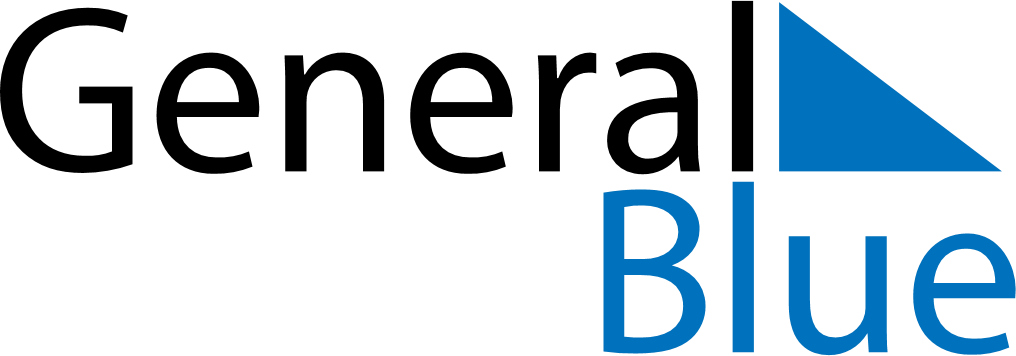 June 2024June 2024June 2024June 2024June 2024June 2024June 2024Santa Clara, MexicoSanta Clara, MexicoSanta Clara, MexicoSanta Clara, MexicoSanta Clara, MexicoSanta Clara, MexicoSanta Clara, MexicoSundayMondayMondayTuesdayWednesdayThursdayFridaySaturday1Sunrise: 5:55 AMSunset: 7:07 PMDaylight: 13 hours and 11 minutes.23345678Sunrise: 5:55 AMSunset: 7:07 PMDaylight: 13 hours and 12 minutes.Sunrise: 5:55 AMSunset: 7:07 PMDaylight: 13 hours and 12 minutes.Sunrise: 5:55 AMSunset: 7:07 PMDaylight: 13 hours and 12 minutes.Sunrise: 5:55 AMSunset: 7:08 PMDaylight: 13 hours and 13 minutes.Sunrise: 5:54 AMSunset: 7:08 PMDaylight: 13 hours and 13 minutes.Sunrise: 5:54 AMSunset: 7:08 PMDaylight: 13 hours and 13 minutes.Sunrise: 5:55 AMSunset: 7:09 PMDaylight: 13 hours and 14 minutes.Sunrise: 5:55 AMSunset: 7:09 PMDaylight: 13 hours and 14 minutes.910101112131415Sunrise: 5:55 AMSunset: 7:09 PMDaylight: 13 hours and 14 minutes.Sunrise: 5:55 AMSunset: 7:10 PMDaylight: 13 hours and 15 minutes.Sunrise: 5:55 AMSunset: 7:10 PMDaylight: 13 hours and 15 minutes.Sunrise: 5:55 AMSunset: 7:10 PMDaylight: 13 hours and 15 minutes.Sunrise: 5:55 AMSunset: 7:10 PMDaylight: 13 hours and 15 minutes.Sunrise: 5:55 AMSunset: 7:11 PMDaylight: 13 hours and 15 minutes.Sunrise: 5:55 AMSunset: 7:11 PMDaylight: 13 hours and 15 minutes.Sunrise: 5:55 AMSunset: 7:11 PMDaylight: 13 hours and 15 minutes.1617171819202122Sunrise: 5:55 AMSunset: 7:11 PMDaylight: 13 hours and 16 minutes.Sunrise: 5:56 AMSunset: 7:12 PMDaylight: 13 hours and 16 minutes.Sunrise: 5:56 AMSunset: 7:12 PMDaylight: 13 hours and 16 minutes.Sunrise: 5:56 AMSunset: 7:12 PMDaylight: 13 hours and 16 minutes.Sunrise: 5:56 AMSunset: 7:12 PMDaylight: 13 hours and 16 minutes.Sunrise: 5:56 AMSunset: 7:12 PMDaylight: 13 hours and 16 minutes.Sunrise: 5:56 AMSunset: 7:13 PMDaylight: 13 hours and 16 minutes.Sunrise: 5:57 AMSunset: 7:13 PMDaylight: 13 hours and 16 minutes.2324242526272829Sunrise: 5:57 AMSunset: 7:13 PMDaylight: 13 hours and 16 minutes.Sunrise: 5:57 AMSunset: 7:13 PMDaylight: 13 hours and 16 minutes.Sunrise: 5:57 AMSunset: 7:13 PMDaylight: 13 hours and 16 minutes.Sunrise: 5:57 AMSunset: 7:13 PMDaylight: 13 hours and 16 minutes.Sunrise: 5:58 AMSunset: 7:14 PMDaylight: 13 hours and 16 minutes.Sunrise: 5:58 AMSunset: 7:14 PMDaylight: 13 hours and 15 minutes.Sunrise: 5:58 AMSunset: 7:14 PMDaylight: 13 hours and 15 minutes.Sunrise: 5:58 AMSunset: 7:14 PMDaylight: 13 hours and 15 minutes.30Sunrise: 5:59 AMSunset: 7:14 PMDaylight: 13 hours and 15 minutes.